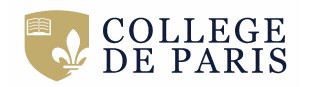 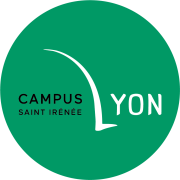 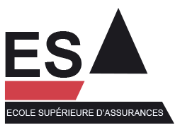 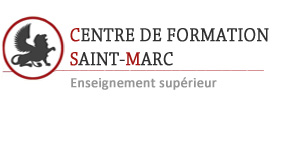 ANNEE SCOLAIRE 2021-2022M  Mme  Mlle	Nom : ……………………………… Prénom : ……………………………… Né(e) le : …………………………………………… à ……………………………………………………………………… Nationalité : ………………………………………………………………………………………………………………….. Adresse : ……………………………………………………………………………………………………………………….. Code postal : ………………………… Ville : …………………………………………………………………………….. Mail : …………………………………………………………………………………………………………………………….. Téléphone : ……………………………………………………………………………………………………………………. Permis de conduire :  Oui  Non En coursMobilité depuis Saint-Marc < à 30 Km  entre 30 et 50 KmINITIAL  ALTERNANCEAttention :En initial, l’intégralité du coût de la formation est prise en charge par l’étudiant. Néanmoins,certains employeurs peuvent accepter de participer au financement de la formation.En alternance l’intégralité du coût de la formation est prise en charge par l’entreprise employeur par       l’intermédiaire d’un OPCO.BACHELOR DEVELOPPEMENT ET MANAGEMENT COMMERCIAL PARCOURS MARKETING INTERNATIONALEn partenariat avec le Collège de ParisBACHELOR ASSURANCE ET BANQUE  En partenariat avec l’Ecole Supérieure d’AssuranceNom : ………………………………………………	Nom : ……………………………………………... Prénom : …………………………………………	Prénom : ………………………………………... Adresse : …………………………………………	Adresse : ………………………………………... Code postal : …………………………………..	Code postal : ………………………………….. Ville : ………………………………………………	Ville : ……………………………………………… Mail : ……………………………………………...	Mail : ……………………………………………... Tél : …………………………………………..	Tél : ………………………………………………..Profession : ……………………………………..	Profession : ……………………………………. Entreprise : ……………………………………..	Entreprise : ……………………………………..Année	Formation	Niveau d’études	Diplôme obtenu            Oui  Non Etablissement (nom et ville) : …………………………………………………………………………………………Langue pratiquée : …………………………………………………………………………………………………. Niveau : Scolaire Intermédiaire CourantLangue pratiquée : …………………………………………………………………………………………………. Niveau : Scolaire Intermédiaire CourantAvez-vous entrepris des démarches avec d’autres écoles ? Si oui, lesquelles ?Avez-vous des contacts avec des entreprises susceptibles de vous proposer un poste en alternance ou en stage ? Si oui, laquelle ou lesquelles ?Comment avez-vous connu le Centre de Formation Saint-Marc ?Moteur de recherche internet	Salon / Forum	Journées portes ouvertesProfesseur	Présentation organisée dans votre établissement d’origineEtudiant Saint-Marc Relation familiale	PublicitéAutre: …………………………………………………………………………………………………………Quelles sont vos activités extrascolaires ?Un C. V.Une lettre de motivation à l’attention d’un employeur potentielCopie des 2 derniers bulletins de notesAttestation de réussite Bac+2, Bac+3Une copie de votre carte d’identitéUn chèque de 80 € pour frais de dossier à l’ordre du centre Saint-Marc(Non remboursable si désistement ou refus)(Remboursable en cas de signature d’un contrat d’apprentissage)Dossier reçu le : ………………………………………………………………………………………………………….Décision :	ADMIS AUX TESTS ET ENTRETIEN 	REFUSÉ Décision finale :	ADMIS  	REFUSÉ 	LISTE D'ATTENTE Confirmation par le candidat : …………………………………………………………….